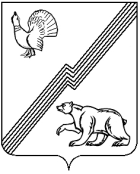 АДМИНИСТРАЦИЯ ГОРОДА ЮГОРСКАХанты-Мансийского автономного округа - ЮгрыПОСТАНОВЛЕНИЕот 27 февраля 2023 года							        № 244-п
О внесении изменений в постановлениеадминистрации города Югорска от 21.08.2019№ 1855 «Об утверждении административногорегламента предоставления муниципальнойуслуги «Предоставление информации пользователям автомобильных дорогобщего пользования местного значения»В соответствии с Федеральным законом от 27.07.2010 № 210-ФЗ                 «Об организации предоставления государственных и муниципальных услуг»,  организационно-штатными мероприятиями администрации города Югорска:1. Внести в постановление  администрации города Югорска                           от 21.08.2019  № 1855 «Об утверждении административного регламента предоставления муниципальной услуги «Предоставление информации пользователям автомобильных дорог общего пользования местного значения» (с изменениями от 09.06.2021 № 1027-п, от 21.11.2022 № 2445-п) следующие изменения:1.1. Пункт 5 изложить в следующей редакции:«5. Контроль за выполнением постановления возложить на заместителя главы города - директора департамента жилищно-коммунального и строительного комплекса администрации города Югорска Р.А. Ефимова.».1.2. В приложении:1.2.1. В пункте 1, абзаце первом пункта 8 слова «отдел  по гражданской обороне и чрезвычайным ситуациям, транспорту и связи» заменить словами «Департамент жилищно-коммунального и строительного комплекса»               в соответствующих падежах.1.2.2. По тексту слово «Отдел» заменить словом «Департамент»                   в соответствующих падежах.1.2.3. В абзаце первом пункта 10 слова «отделе документационного                  и архивного обеспечения» заменить словами «журнале регистрации                    или в электронном документообороте».1.2.4. В абзаце пятом подпункта 3 пункта 17 слова «начальника Отдела» заменить словами «директора Департамента либо лица,                            его замещающего».1.2.5. В пункте 23 слова «отделе документационного                                        и архивного обеспечения» заменить словами «журнале регистрации                    или в электронном документообороте».1.2.6. В абзаце четвертом пункта 30 слова «специалист                            отдела документационного и архивного обеспечения» заменить                        словами «работник, выполняющий функции по должности                                     не отнесенной, к должностям муниципальной службы и                        осуществляющий техническое обеспечение деятельности администрации города Югорска.».1.2.7. В пункте 31:1.2.7.1. В абзацах третьем, четвертом слова «начальник Отдела» заменить словами «директор Департамента» в соответствующих падежах.1.2.7.2. В абзаце шестом слова «отделе документационного                              и архивного обеспечения» заменить словами «журнале регистрации                      или в электронном документообороте администрации города Югорска».1.2.7.3. В абзацах седьмом, восьмом слова «начальником Отдела»  заменить словами «директором Департамента».1.2.8. В пункте 33 слова «начальником Отдела» заменить словами «директором Департамента либо иным уполномоченным лицом».1.2.9. В абзаце первом пункта 34 слова «жилищно-коммунального                и строительного комплекса администрации города Югорска (далее - директор Департамента)» исключить.1.2.10. В пункте 39:1.2.10.1. В абзаце первом слова «Отдел, Департамент жилищно-коммунального и строительного комплекса администрации города Югорска» заменить словом «Департамент».1.2.10.2. В абзаце втором слова «начальнику Отдела,» исключить.1.2.10.3. Абзац третий признать утратившим силу.1.2.11. В приложении к административному регламенту слова                   « лично в Отделе по гражданской обороне и чрезвычайным ситуациям, транспорту и связи;» заменить словами « лично в Департаменте жилищно-коммунального и строительного комплекса администрации города Югорска»;».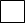 2. Опубликовать постановление в официальном печатном издании города Югорска и разместить на официальном сайте органов местного самоуправления города Югорска.3. Настоящее постановление вступает в силу после его официального опубликования.Глава города Югорска					 	        А.Ю. Харлов